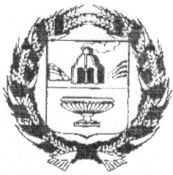 РОССИЙСКАЯ ФЕДЕРАЦИЯСОБРАНИЕ ДЕПУТАТОВ ХМЕЛЕВСКОГО СЕЛЬСОВЕТАЗАРИНСКОГО РАЙОНА АЛТАЙСКОГО КРАЯ00.00.2021                                                 с. Хмелевка                                                                                № 00	Руководствуясь статьёй 25 Устава муниципального образования Хмелевский сельсовет Заринского района Алтайского края, Собрание  депутатовРЕШИЛО:Утвердить прогнозный план приватизации имущества муниципального образования Хмелевский сельсовет Заринского района Алтайского края на 2021 год. Настоящее решение опубликовать в районной газете «Знамя Ильича» или обнародовать на Web-странице администрации Хмелевского сельсовета официального сайта Администрации Заринского района.Настоящее решение вступает в силу со дня его официального опубликования в районной газете «Знамя Ильича» или обнародования на Web-странице администрации Хмелевского сельсовета официального сайта Администрации Заринского района. Контроль за исполнением данного решения возложить на постоянную комиссию Собрания депутатов по финансам, планированию и социальным вопросам.Глава сельсовета                                                                  М.Г. Корчагина           Р Е Ш Е Н И Е -проектО прогнозном плане приватизации имущества муниципального образования Хмелевский сельсовет Заринского района Алтайского края на  2021 год.№ п/пНаименование объектаМесто расположения объектаНазначение объектаГод ввода в эксплуатациюПроцент износаспособ приватизации12345671.Автомобиль УАЗ-396254Алтайский край, Заринский район, с. Хмелевка, ул. Коммунистическая, 522008Продажа на аукционе2Трактор ДТ-75МАлтайский край, Заринский район, с. Хмелевка, ул. Коммунистическая, 521986Продажа на аукционе